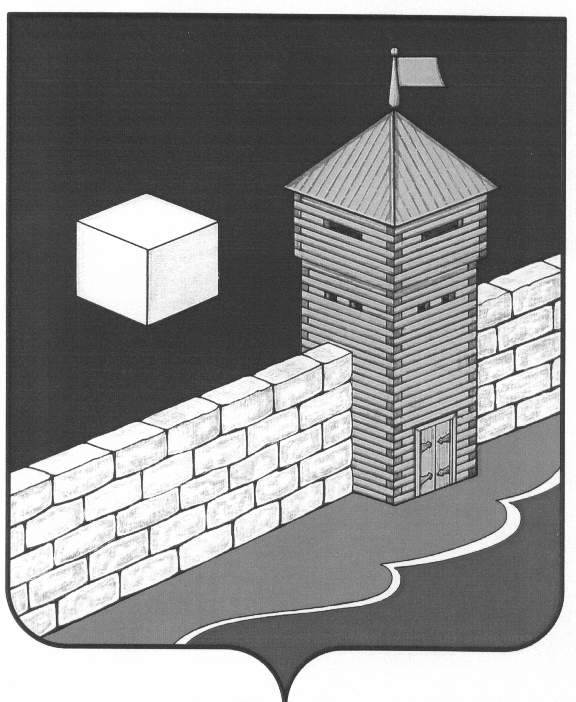                              СОВЕТ ДЕПУТАТОВБЕКТЫШСКОГО СЕЛЬСКОГО ПОСЕЛЕНИЯО внесении изменений в решениеСовета депутатов  Бектышскогосельского поселения от 21.12.2018 г.№ 160 «О бюджете Бектышскогосельского поселения на 2019 год и на плановый 2020 и 2021 годов »  В связи с обращением администрации Бектышского сельского поселения Совет депутатов Бектышского сельского поселения решает:На основании РАР  № 276 от 04.03.2019 года « О выделении денежных средств»  в рамках реализации муниципальной программы «Обеспечение повышения эффективности управления в сферах жилищно-коммунального хозяйства, благоустройства территорий и содержание дорожного фонда Еткульского  муниципального района на 2017 – 2021 годы» внести изменения в расходную часть бюджета Бектышского сельского поселения на 2019 год в бюджетные ассигнования, лимиты и кассовый план в 1 квартале 2019 года по следующему виду КБК:         652-0409-6900731501-244-222  дФК 030 дКР 100                31020-00                                                                      на  содержание дорожного фонда.На основании вышеуказанного распоряжения также внести изменения в доходную часть бюджета Бектышского сельского поселения на 2019 год и увеличить бюджетные ассигнования в 1 квартале 2019 года по следующему виду КБК:  2 02 40014 10 0000 150   дФК 030  дКР  100                     31020-00 Глава Бектышскогосельского поселения:                                            А.Ф.Березина 3. Для индивидуальных предпринимателей, применяющих упрощенную систему налогообложения  и (или) систему налогообложения в виде единого налога на вмененный доход для отдельных видов деятельности, и (или) патентную систему налогообложения , сумма налога, в отношении объектов недвижимого имущества, указанных в подпунктах 6,7 пункта 2 настоящего решения, уменьшается на:- 80 процентов в 2016 году- 50 процентов в 2017 году- 25 процентов в 2018 году4. Признать утратившим силу решение Совета депутатов Бектышского сельского поселения от 22.10.2015 года№ 07 «О введении налога на имущество физических лиц на территории Бектышского сельского поселения»,   5. Контроль за исполнением настоящего решения оставляю за собой.   6. Настоящее решение вступает в силу с 1 января 2016 года, но не ранее чем по истечении одного месяца со дня его официального опубликования. Глава Бектышскогосельского поселения:                                                                            А.Ф.БерезинаР Е Ш Е Н И Е87-заседание 5 созыва07.03.2019                                                                                               № 167Объект налогообложения Ставка налога, процентов1)  жилые дома, жилые помещения; 0,3%2) объекты незавершенного строительства в случае, если проектируемым назначением таких объектов является жилой дом; 0,3%3) единые недвижимые комплексы, в состав которых входит хотя бы одно жилое помещение (жилой дом); 0,3%4) гаражи и машино-места; 0,3%5) хозяйственные строения или сооружения, площадь каждого из которых не превышает 50 квадратных метров и которые расположены на земельных участках, предоставленных для ведения личного подсобного, дачного хозяйства, огородничества, садоводства или индивидуального жилищного строительства; 0,3%6) объекты налогообложения, включенные в перечень, определяемый в соответствии с пунктом 7 статьи 378.2 Налогового  Кодекса, 2%7) объекты налогообложения, предусмотренные абзацем вторым пункта 10 статьи 378.2 Налогового кодекса РФ, а также в отношении; 2%8) объекты налогообложения, кадастровая стоимость каждого из которых превышает 300 миллионов рублей;2%9) прочие объекты налогообложения 0,5%